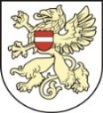 LATVIJAS REPUBLIKARĒZEKNES PILSĒTAS DOMERĒZEKNES PILSĒTAS PIRMSSKOLAS IZGLĪTĪBAS IESTĀDE “NAMIŅŠ”Reģ.Nr.3101901622, Kr.Valdemāra 3A,Rēzekne,Latvija LV-4601, tālr. 646-24397, tālr./fax 64624397, e-mail: namins@rezekne.lv                                                                                                        APSTIPRINU                                                                             Rēzeknes pilsētas pirmsskolas                                                                             izglītības  iestādes “Namiņš”	vadītāja								01.09.2021. I.Karpova 01.09.2021. KĀRTĪBA, KĀDĀ TIEK ORGANIZĒTS MĀCĪBU PROCESS ATTĀLINĀTIRĒZEKNES PILSĒTAS PIRMSSKOLAS IZGLĪTĪBAS IESTĀDĒ “NAMIŅŠ”Izdota saskaņā ar 2020. gada 9. jūnija Ministru kabineta noteikumu Nr. 360“Epidemioloģiskās drošības pasākumi Covid-19 infekcijas izplatības ierobežošanai” 40.6 punktu1. Kārtība ir izstrādāta, lai nodrošinātu pirmsskolas skolotāju, bērnu un viņu vecāku, likumisko pārstāvju vienotu izpratni par attālinātā mācību procesa organizāciju. 2. Izglītības iestādē mācību procesu organizē attālināti pirmsskolas (obligātajā vecumā esošajiem izglītojamiem, tas ir no 5 gadu vecuma) izglītības pakāpes izglītojamam, ja viņam noteikti obligāti pretepidēmijas (karantīna, izolācija) pasākumi, kā arī ja izglītības programmas īstenošanas vietā ir izsludināta karantīna, atbilstoši izglītības iestādes vadītāja ar dibinātāju saskaņotam lēmumam un izglītības iestādē noteiktajai kārtībai.3. Mācoties attālināti, katram mācību procesa dalībniekiem tiek izvirzīti galvenie pamatuzdevumi: 3.1. Iestādes vadībai – nodrošināt informācijas apriti un atbalstu; 3.2. Izglītības metodiķei - sniegt metodisko atbalstu pedagogiem, apkopo materiālus ievietošanai iestādes mājas lapā;3.3. Pirmsskolas skolotājiem – nodrošināt skaidru un bērniem saprotamu mācīšanās procesu un saņemt atgriezenisko saiti par paveikto; 3.4. Bērniem ar vecākiem – atbildīgi veikt mācību uzdevumus un sniegt skolotājam atgriezenisko saiti par paveikto.4. Mācību procesa organizācija: 4.1. Pirmsskolas skolotāji sadarbībā ar izglītības metodiķi ORGANIZĒ  mācību procesu attālināti:4.1.1. obligātajā vecumā esošajiem izglītojamiem izstrādā darba plānu, mācību uzdevumus un darba lapas;4.1.2. ievieto attālinātā mācību procesa materiālus iestādes mājas lapā;4.1.3. vienojas ar izglītojamo vecākiem par atgriezeniskas saites sniegšanu pedagogiem.4.2. Attālinātas mācības notiek saskaņā ar Iestādes tematisko plānu. 4.3. Darba plāns, sasniedzamie rezultāti, mācību uzdevumi un darba lapas  ir izvietojamie iestādes mājas lapā. Mācību uzdevumi ir veicami karantīnas vai izolācijas laikā. 4.4. Bērnu vecāki, likumiskie pārstāvji uzdevumus var lejupielādēt no iestādes mājas lapas vai saņemt papīra formātā iestādē, saskaņojot ierašanas laiku.4.5. Saziņai ar izglītojamo vecākiem  izmanto tālruni, WhatsApp grupas, e-pastu.4.6. Pirmsskolas skolotājs seko atgriezeniskajai saitei par bērnu paveiktajiem uzdevumiem. 5. Mācoties attālināti, ir nozīmīga vecāku iesaiste, kuras mērķis ir veicināt vecāku izpratni par mācību procesu un nodrošināt savu atbalstu bērnam mācību vielas apguvē. 5.1. Vecāki kopā ar bērnu vienojas par dienas režīmu un laiku mācībām, iekļaujot arī darbības, kas nav saistītas ar informācijas tehnoloģiju izmantošanu, piemēram, spēles, grāmatas un sarunas, kā arī paredzot laiku fiziskām aktivitātēm.5.2. Mācību procesā radušos neskaidros jautājumus vecāki risina ievērojot secību – saziņa ar pirmsskolas skolotāju, tad ar pirmsskolas izglītības iestādes  vadību.            6. Izglītības metodiķe iepazīstina ar kārtību pedagogus. Pedagogi iepazīstina ar Kārtību izglītojamo vecākus.           7. Grupu pedagogi ir atbildīgi par saziņu ar izglītojamiem un viņu vecākiem un mācību procesa organizāciju attālināti.           8. Pedagogi, pirmajā mācību nedēļā pēc mācību procesa atjaunošanas klātienē, organizē vielas apgūšanas novērtēšanu.           9. Izglītības metodiķe KONTROLĒ attālinātā mācību procesa organizāciju.           10. Kārtība stājas spēkā 2021.gada 1.septembrī.           11. Ar šīs kārtības spēkā stāšanās brīdi spēku zaudē 2020.gada 1.septembra  Rēzeknes pilsētas pirmsskolas izglītības iestādes NAMIŅŠ   ,,MĀCĪBU PROCESA ORGANIZĒŠANAS KĀRTĪBA”Rēzeknes pilsētas pirmsskolas izglītības iestādes “Namiņš ” vadītāja				Ilga Karpova 